FORM 10 Authorisation for the Administration of Buccal Midazolam (Continued)NB: Authorisation for the administration of buccal midazolamAs the indications of when to administer the midazolam vary, an individual authorisation is required for each child. This should be completed by the child’s GP, Consultant and/or Epilepsy Specialist Nurse and reviewed regularly. This ensures the medicine is administered appropriately.The Authorisation should clearly state:When the midazolam is to be given e.g., after 5 minutes; andHow much medicine should be given.Included on the Authorisation Form should be an indication of when an ambulance is to be summoned.Records of administration should be maintained using Form 5 or similar.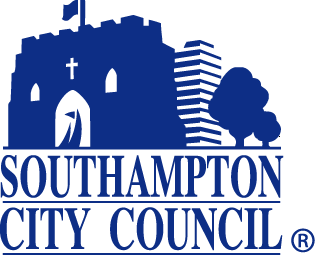 Name of school/settingChild’s nameDate of birthHome addressG.P.Hospital consultant[name of child] should be given Buccal Midazolam       mg. If he/she has[name of child] should be given Buccal Midazolam       mg. If he/she has*a prolonged epileptic seizure lasting over       minutes.*a prolonged epileptic seizure lasting over       minutes.*a prolonged epileptic seizure lasting over       minutes.*a prolonged epileptic seizure lasting over       minutes.[name of child] should be given Buccal Midazolam       mg. If he/she has[name of child] should be given Buccal Midazolam       mg. If he/she has                                             OR                                             OR                                             OR                                             OR[name of child] should be given Buccal Midazolam       mg. If he/she has[name of child] should be given Buccal Midazolam       mg. If he/she has*Serial seizures lasting over       minutes.*Serial seizures lasting over       minutes.*Serial seizures lasting over       minutes.*Serial seizures lasting over       minutes.An Ambulance should be called for [name of child]An Ambulance should be called for [name of child]*At the beginning of the seizure.*At the beginning of the seizure.*At the beginning of the seizure.*At the beginning of the seizure.An Ambulance should be called for [name of child]An Ambulance should be called for [name of child]ORORORORAn Ambulance should be called for [name of child]An Ambulance should be called for [name of child]*If the seizure has not resolved after       minutes.*If the seizure has not resolved after       minutes.*If the seizure has not resolved after       minutes.*If the seizure has not resolved after       minutes.(* please delete as appropriate)(* please delete as appropriate)(* please delete as appropriate)(* please delete as appropriate)Doctor’s signaturePrint NameDateParent/Carer’s signaturePrint NameDateThe following staff have been trained.Trainer’s nameTrainer’s post